Osnovna škola „Vazmoslav Gržalja“II. istarske brigade 18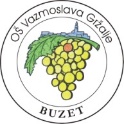 B u z e tTel. 052/662-856, fax: 662-643E-mail: ured@os-vgrzalja-buzet.skole.hrKLASA: 007-04/24-02/09URBROJ: 2163-46-01-24-1Buzet, 24. svibnja 2024. POZIV NA 20. SJEDNICU ŠKOLSKOG ODBORAPoštovani, pozivamo Vas na  20. sjednicu Školskog odbora Osnovne škole „Vazmoslav Gržalja“ koja će se održati elektroničkim putem, dana 28. svibnja 2024. godine, u utorak s početkom u 17,00 sati te završetkom 29. svibnja 2024., srijeda u 17,00 sati, očitovanjem na mail: ured@os-vgrzalja-buzet.skole.hr   DNEVNI RED:Verifikacija zapisnika 19. sjednice Školskog odbora,Usvajanje Odluke o raspodjeli rezultata za 2023.g.Usvajanje I. Izmjena i dopuna Financijskog plana za 2024. godinu s projekcijama za 2025. i 2026.godinuRazno, pitanja, prijedlozi. Poziv se temeljem članka 12. stavka 1. Zakona o pravu na pristup informacijama („Narodne novine“ broj 25/13, 85/15 i 69/22) objavljuje na web-stranicama Škole. Neposredan uvid u rad sjednice osigurava se za dvije osobe prema redoslijedu prijavljivanja. Prijavljivanje se obavlja na e-mail Škole: ured@os-vgrzalja-buzet.skole.hr           Predsjednica Školskog odbora:                                                                                                                         Sandra Flego  